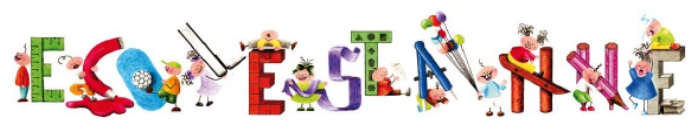 Demande exceptionnelle d’autorisation d’absence sur temps scolaireEcole Sainte Anne Année scolaire 2021 / 2022	Notre enfant…………………………, est  actuellement scolarisé en classe de ……….   à l'école Sainte Anne. 	Nous avons comme projet de partir pour des raisons familiales (merci d’expliquer précisément la nature de l’absence): ……………………………………………………………………………………………………………………………………………………………………………………………………………………………………………………………………………………………………………….…………………………………….………….…Durée de l’absence (pour rappel d’une ½ journée à deux jours maximum) :…………………………………………………………………………………………………………………………………………………………………….……….….	Nous nous engageons à faire le nécessaire auprès de notre enfant  afin  que les  notions vues en classe et devoirs du soir donnés pendant cette absence,  soient travaillés à la maison.	Comme indiqué dans la circulaire de rentrée, nous avons connaissance de la loi sur l’obligation scolaire et des démarches à effectuer auprès de Laurent :- Nous avons effectué cette demande au minimum un mois à l’avance.- Nous avons pris contact à ce sujet avec lui par appel téléphone ou de vive voix lors d’un rendez-vous.	Nous avons aussi connaissance qu’en cas de motif ou de durée non valable,  la Direction des Services de l’Education Nationale, ainsi que l’Inspecteur de la  Circonscription des Herbiers, Mr PEREIRA, seront informés de la situation.Signatures des parents :Avis du directeur : 